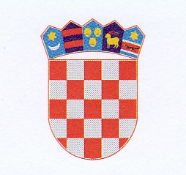 R E P U B L I K A    H R V A T S K AKRAPINSKO-ZAGORSKA ŽUPANIJAUpravni odjel za obrazovanje, kulturu,šport i tehničku kulturuKLASA: 604-02/20-01/286URBROJ: 2140/1-10-5-20-14Krapina, 10. prosinca 2020.Na temelju članka 17. Pravilnika o uvjetima,  kriterijima i postupku dodjele stipendija redovitim učenicima srednjih škola i studentima s područja Krapinsko-zagorske županije («Službeni glasnik Krapinsko-zagorske županije» br. 28/2016. i 32/2017.), Povjerenstvo za dodjelu stipendija izvršilo je bodovanje i utvrdilo redoslijednu listu za studentske stipendije, a potvrdilo nadležno tijelo slijedećim aktom:Župan Krapinsko-zagorske županije, dana 10. prosinca 2020. g. donio je Zaključak (Klasa: 604-02/20-01/286, Urbroj: 2140/01-02-20-12) o dodjeli stipendija redovitim studentima s područja Krapinsko-zagorske županije za akademsku 2020./2021. godinu.	Sukladno članku 17. Pravilnika, Povjerenstvo za dodjelu stipendija objavljuje REDOSLIJEDNU LISTU ZA STUDENTSKE STIPENDIJE – B KATEGORIJA –STIPENDIJE PO SOCIJALNOM KRITERIJU ZA 2020/2021. ak./g.IME I PREZIME							BROJ BODOVALEONARDO TUĐA						70MARTIN MLINARIĆ						60LUCIJA SLIVONJA							55MARIO FUČKAN							55PETRA RAŠKAJ							50DORIS TKALČEVIĆ						50ANAMARIA LONJAK						50PETRA VORIH							45NIKOLINA BOROVČAK						45MARKO CAR							45JELENA KLAUDIJA KRAJAČIĆ					45IVA SENTE								45VALENTINA JAGIĆ						40IVANA VIZIR							40SARA HAJDAŠ							40DENNIS KRSNIK							40MATEJ ŠĆUREC							40LANA ŠOŠTARKO							40ZLATKA BENKO							40PETRA SENTE							40PETAR HARAPIN							40IVAN KOŽIĆ							40VALERIJA GRABUŠIĆ						35ELENA LENARD							35MARTA ŠTEFEK							35MATEJA MERKAŠ							35HELENA ALEKSEJEVNA						35NIKOLINA VUKMANIĆ						35EMILIA JELAČIĆ							35KATARINA CUKOVEČKI						35LUCIJA CIMIĆ							35INES FRAJTAG							35PATRICIJA LELJAK						35VERONIKA LACKOVIĆ						35PATRICIJA PETROVEČKI						35VEDRAN MAJSEC							35KATARINA BARUŠIĆ						35TENA ŠUTO								35KORINA PIŠČAK							35TINO PILJEK							35TINO JANŽEK							30TAMARA JUREC							30DAVID KRESONJA						30HANA HANŽEK							30LANA ŠKALIČKI							30LUCIJA JAKUŠ							30MAJA VRHOVEC							30ANTONIJA SEVER							30DARIO BAT								30SANDRA ŽLOF							25ZORAN DUGOREPEC						25MARTA ŠEŠERKO							25MARINA ŠEŠERKO						25JOSIPA ŠAGUD							25IVA ILIĆ								25BARBARA HERCEG						25PATRICIJA MIKULAŠ						25MAGDALENA HORVAT						25ELENA ĐURKAN							25PETAR KULJAK							25SARA BEZJAK							25SILVIO FERČEK							25KATARINA FERČEK						25IVA MUNĐER							25KATARINA SLAKOPER						25ŽELJKA HALDEK							25MAJA TUŠEK							25PAULA PAVLIĆ							25LANA VIDOVIĆ							25KARLO KLASIĆ							20IVA TRGOVEC							20TOMICA MARKOVIĆ						20VEDRANA GRMOVŠEK						20JELENA BOČKAJ							20LAURA LATIN							20VEDRAN HRANIĆ							20VALENTINA VUK							20MARTA BOČKAJ							15DOROTEA BELAČIĆ						15IVANA KNEZIĆ							15PETRA ROŽIĆ							15IZIDOR KRANJČEC						15ANA ŠPOLJAR							15MATEA ODORJAN							15LANA LELJAK							15SILVIO GRDEN							15ANDREJA KRIZMANIĆ						10MARIJA HREN							10GABRIJELA ŠOŠTARIĆ						  5NAPOMENA: Sestre Petra i Marta Sente (40 bodova) ostvarile su dovoljan broj bodova za dodjelu studentske stipendije. U čl. 9. Pravilnika o izmjenama i dopunama Pravilnika o uvjetima, kriterijima i postupku dodjele stipendija redovitim učenicima srednjih škola i studentima s područja Krapinsko-zagorske županije, stoji: „Ukoliko u postupku natječaja iz jednog kućanstva sudjeluju dva ili više učenika- studenta u istoj kategoriji pravo na stipendiju, u pravilu, ostvaruje samo jedan učenik-student“.Shodno navedenom, stipendija se dodjeljuje Petri Sente .Temeljem Zaključka župana Krapinsko-zagorske županije (Klasa: 604-02/20-01/286, Urbroj: 2140/01-02-20-11, i 2140/01-02-20-12 od 10. prosinca 2020. g.), pravo na stipendiju ostvaruju podnositelji zahtjeva od rednog broja 1. do rednog broja 40. na redoslijednoj listi.	Podnositelji zahtjeva od rednog broja 41. do rednog broja 89. nisu ostvarili pravo na stipendiju, zbog ostvarenog broja bodova i zauzetog mjesta na redoslijednoj listi.	Podnositelji zahtjeva koji nisu ostvarili pravo na stipendiju mogu izvršiti uvid u bodovnu listu i postupak bodovanja u Upravnom odjelu za obrazovanje, kulturu, sport i tehničku kulturu.	U roku 8 dana od dana objave redoslijedne liste podnositelji zahtjeva imaju pravo prigovora županu Krapinsko-zagorske županije.PREDSJEDNICA  POVJERENSTVA           								 mr. sc. Jasna Petek, prof.